Kern 2 Het verschilAls er een verschil is tussen twee dingen, zijn ze niet gelijk of hetzelfdeDe overeenkomstEen overeenkomst is iets wat ongeveer hetzelfde is. Het lijkt op elkaarHetzelfdeIets is het zelfde als er geen verschillen zijn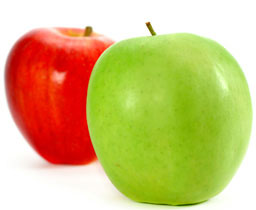 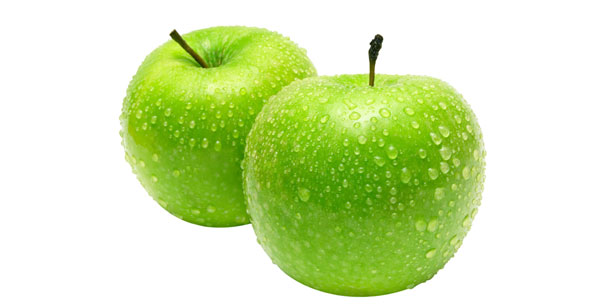 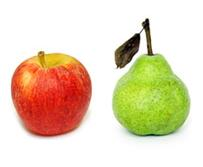 